 ΦΥΣΙΚΗ  ΣΤ΄ ΔΗΜΟΤΙΚΟΥ                                        Ονοματεπώνυμο_________________________________________________________ΕΝΕΡΓΕΙΑ1.    Ποια από τις μορφές ενέργειας παρατηρείς  στις παρακάτω εικόνες;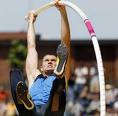 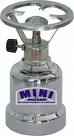 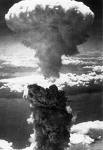  …………………….                            ………….…….                         ……..……………      2.    Σε καθεμία από τις παρακάτω προτάσεις γράψε  Σ (σωστό) ή Λ (λάθος).-Πηγές ονομάζουμε τις <<αποθήκες>> ενέργειας.                                       (     )    -Η ενέργεια μπορεί να έχει διάφορες μορφές.                                               (     )    -Ένα συμπιεσμένο ελατήριο έχει δυναμική ενέργεια.                                   (     )                                                                                                             -Η ενέργεια δεν μπορεί να μετατραπεί από μια μορφή σε μια άλλη.            (     )        -Η πυρηνική και η φωτεινή δεν είναι μορφές ενέργειας.                              (     )        -Η χρήση ανανεώσιμων πηγών ενέργειας επιβαρύνει το περιβάλλον.          (     )    3.    Συμπλήρωσε τα κενά με βάση τη μεσοστιχίδα: 				4.    Ταξινόμησε τις παρακάτω φυσικές πηγές ενέργειας:(Ήλιος, άνεμος, τρόφιμα, πετρέλαιο, νερό, φυσικό αέριο, γεωθερμία, σχάση πυρήνων.)α)  Ανανεώσιμες πηγές ενέργειας: ………………………………………………………………………………………………………….β)  Μη ανανεώσιμες πηγές ενέργειας: …………………………………………………………………………………….………………………….5.    Πώς σχηματίστηκε το πετρέλαιο.………………………………………………………………………………………………………………………………………………………………………………………………………………………………………………………………………………………………………………………………………………………………………………………………………………………………………………………………………………………...……………….……………………………………………..………………………………………………..............………………..6.    Γράψε δύο συμβουλές για την εξοικονόμηση ενέργειας.…………………………………………………………………………………………………………………………………………………………………………………………………………………………………………………………………………………………………………………………………………………………………………………………………………………………………………………………………………………………………………7.    Τοποθέτησε τις εικόνες στη σωστή σειρά σημειώνοντας αριθμούς στους κύκλους.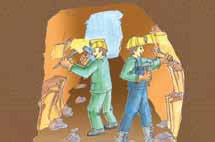 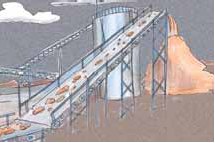 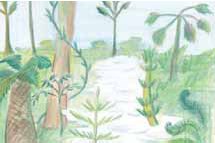 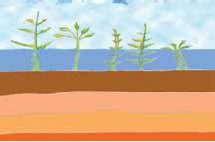 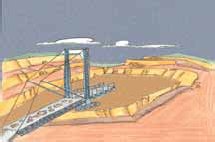 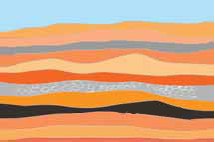 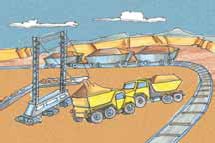 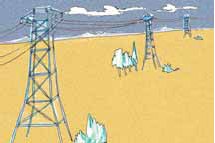 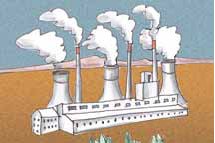 1Ε2323ΥΝ2323ΑΕΡΤΓΕ7ΙΑ